ICMP Application Form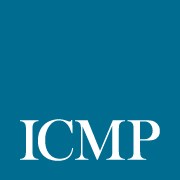 This form is to be used for Direct applications onlyPersonal Details (As it appears on your passport/driver’s licence or other official ID)Family Name: 	 First Name: 	 Middle Name(s):  	                                                     Title: (Mr/Ms etc)  	 Permanent Address:Postcode:	 Country:	 Tel No: 	  Email: 	Previous Name:  			 Date Of Birth: (DD/MM/YY)  		 Gender:	Male	FemaleCorrespondence Address: (If different from permanent)Postcode:	 Country:	 Mobile: 	Course(s) Applied ForProgramme Title: 			 Level Of Study:	Undergraduate	PostgraduateEntry Point:		Year 1		Year 2	Year 3 Mode Of Study:	Full Time	Part TimeIntake Year: 		Month: Apr	SeptProgramme Title: 			 Level Of Study:	Undergraduate	PostgraduateEntry Point:		Year 1		Year 2	Year 3 Mode Of Study:	Full Time	Part TimeIntake Year: 		Month: Apr	SeptDisabilities/Special NeedsICMP encourages you to disclose any disability/medical condition which could disadvantage your ability to study. All offers are made on academic grounds only and the information you submit will be used to help ICMP provide appropriate support. Please tick all thatapply.Please detail other disability or additional support needs:Residential	Information/VisasPlease provide information relating to your nationality and residence. Further information may be requested.Country of permanent residence:If UK, please give County/Borough: 	Country of birth: 	Nationality (as on passport): 	If you are a non EEA/UK national please answer the following questions:Passport number (include copy of photo page with ADP): 			 Have you ever lived outside the UK/EU?	Yes	NoIf Yes, please indicate date of entry tothe UK/EU:  			 Do you currently have a UK Visa?	Yes	NoIf Yes, enter type, expiry date and Visa number:  			 Have you been granted indefinite leave to remain? If Yes, enter date:  			 Do you require a Tier 4 Visa to study in the UK?	Yes	NoHave you ever studied in the UK on a Student Visa?	Yes	No If Yes, please give details:Fee PaymentPlease provide details of how you intend to pay your tuition fees. Applicants may be asked to supply details of their financial position and their provision for the payment of fees.Who will pay your tuition fees?Self-Funded:	YesStudent Loan:	YesOther (please specify):  	Highest QualificationPlease enter your highest level of education, e.g. 'A' level:   	 If this award was taken in the UK enter institution name: 	 If taken elsewhere please enter name and country:  	Academic QualificationsPlease list all qualifications in chronological order with the most recent first.English Language QualificationsEntry is conditional on the achievement of a standard level of English. If your first language is not English please give details of the most recent English Proficiency course you have taken.If you require a Tier 4 Visa, you will need a certified IELTS qualification as defined by UKVIDeclaration Of Criminal RecordIn an effort to help the ICMP reduce the risk of harm or injury to their staff and students caused by the criminal behaviour of other students we must know about any relevant criminal convictions an applicant has.In this matter relevant criminal convictions are deemed only to be those convictions for offences against a person, whether of a violent or sexual nature and convictions for offences involving unlawfully supplying controlled drugs or substances where theconviction concerns commercial drug dealing or trafficking. Convictions that are spent (as defined by the Rehabilitation of Offenders Act 1974) are not considered to be relevant and you should not reveal themBy virtue of the Rehabilitation of Offenders Act 1974 (Exemptions) Order 1975 and the Child Act 1989, applicants are not entitled to withhold information about convictions which for other purposes are ‘spent’ under the provisions of the Act.Do you have a relevant unspent  criminal conviction? YESApplicants who have a previous conviction will not be automatically excluded from the application process. However, if you have ticked Yes, please disclose details of your offence and conviction, including dates and courts convicted at. This information should be submitted along with your application form in a separate sealed envelope, clearly marked confidential with your name and date of birth on it. Any information disclosed will be handled and disposed of securely by ICMP in compliance with, the Data Protection Act and other relevant legislation.If you are convicted of a relevant criminal offence after your application has been submitted, you must notify us. The ICMP may request further disclosure from you and your offence may affect your application.No Disability0Learning Difficulty1Blind/Serious Visual Impairment2Deaf/Serious Hearing Impairment3Wheelchair User/Mobility Issues4Personal Care Support5Mental Health Condition6Unseen Disability: e.g. Diabetes7Autistic Spectrum/Asperger’sTOther disability not listed here9Qualifications PendingQualifications PendingQualifications PendingQualifications PendingQualifications PendingAward Type & SubjectAward DateGrade (Including Predicted)Institution & AddressDates From – ToQualifications Achieved Including Professional QualificationsQualifications Achieved Including Professional QualificationsQualifications Achieved Including Professional QualificationsQualifications Achieved Including Professional QualificationsQualifications Achieved Including Professional QualificationsAward Type & SubjectAward DateGrade AchievedInstitution & AddressDates From – ToQualification NameGrade AchievedAward Date